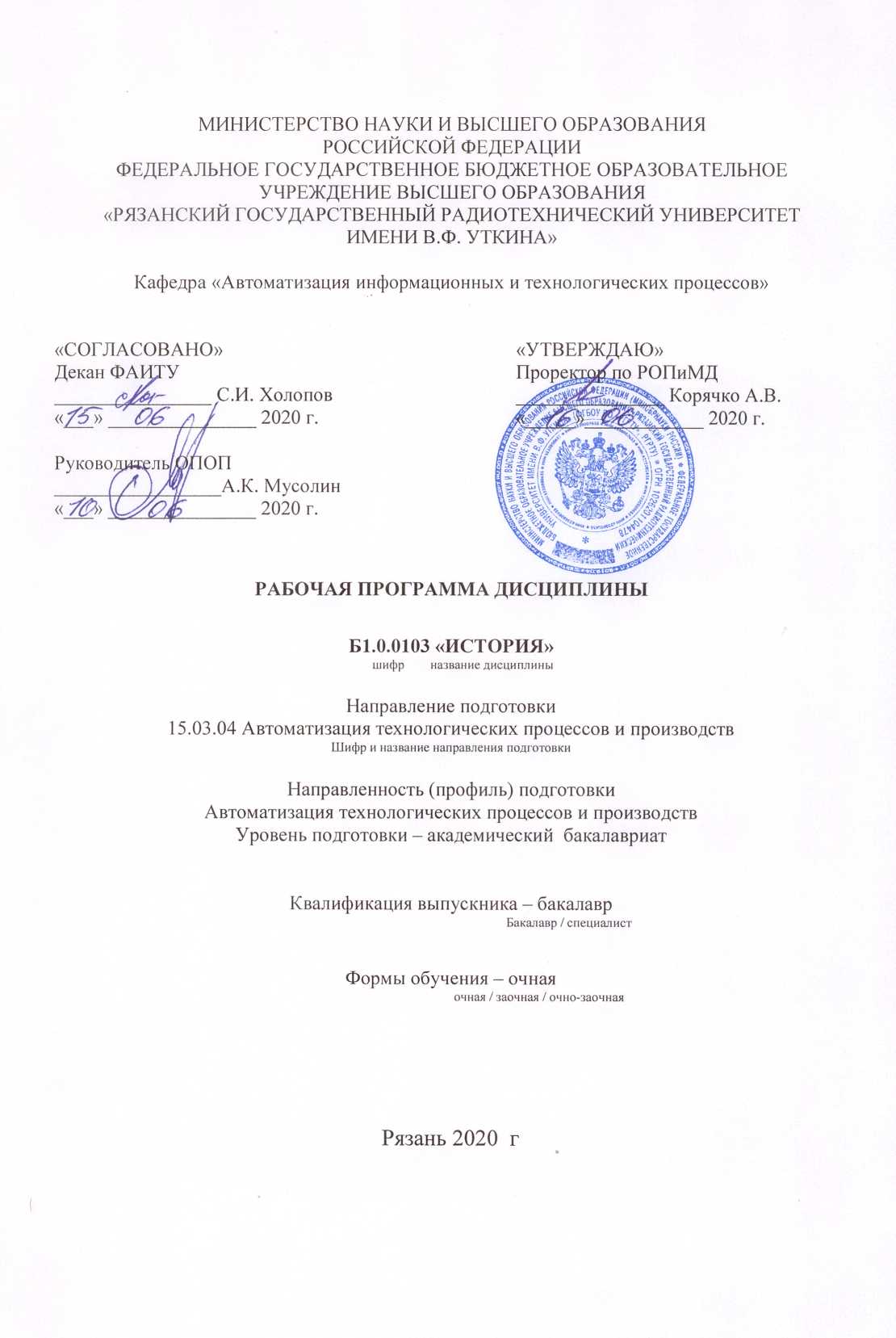 ЛИСТ СОГЛАСОВАНИЙРабочая программа составлена с учетом требований федерального государственного образовательного стандарта высшего образования по направлению подготовки (специальности) 15.03.04 Автоматизация технологических процессов и производств, утвержденного № 200 от 12.03.2015(дата утверждения ФГОС ВО)Разработчики      Проф. кафедры ИФП___________________________________ (должность, кафедра)Боярченков В.В. _______________________________________________________                   (подпись)	(Ф.И.О.)Рассмотрена и утверждена на заседании кафедры «__» ______ 2020 г., протокол № __Заведующий  кафедрой  _______________________________________________________________ ( кафедра)                                                  Соколов А.С. _______________________________________________________                   (подпись)	(Ф.И.О.)1. ЦЕЛЬ И ЗАДАЧИ ОСВОЕНИЯ ДИСЦИПЛИНЫЦелью освоения дисциплины является приобретение базовых знаний и умений в соответствии с Федеральным государственным образовательным стандартом, освоения дисциплины «История» является формирование у будущих специалистов твердых теоретических знаний и практических навыков в части представлений о культурно-историческом своеобразии России, ее месте в мировой и европейской цивилизации; сформировать систематизированные знания об основных закономерностях и особенностях всемирно-исторического процесса, с акцентом на изучение истории России, посредством обеспечения этапов формирования компетенций, предусмотренных ФГОС; введение в круг исторических проблем, связанных с областью будущей профессиональной деятельности, выработка навыков получения, анализа и обобщения исторической информации.Задачи:получение системы знаний об Истории как одной из функций воспитания гражданственности;подготовка и представление о многообразия культур и цивилизаций в их взаимодействии, многовариантности исторического процесса;систематизация и закрепление практических навыков и умений исторической аналитики: способность на основе исторического анализа и проблемного подхода преобразовывать информацию в знание,понимание гражданственности и патриотизма как преданности своему Отечеству, стремления своими действиями служить его интересам, в т.ч. и защите национальных интересов России;знание движущих сил и закономерностей исторического процесса; места человека в историческом процессе, политической организации общества.воспитание нравственности, морали, толерантности;понимание места и роли области деятельности выпускника в общественном развитии, взаимосвязи с другими социальными институтами;способность работы с разноплановыми источниками, способность к эффективному поиску информации и критике источников;осмысливать процессы, события и явления в России и мировом сообществе в их динамике и взаимосвязи, руководствуясь принципами научной объективности и историзма;умение логически мыслить, вести научные дискуссии;творческое мышление, самостоятельность суждений, интерес к отечественному и мировому культурному и научному наследию, его сохранению и приумножению.2. МЕСТО ДИСЦИПЛИНЫ В СТРУКТУРЕ ОБРАЗОВАТЕЛЬНОЙ ПРОГРАММЫ Дисциплина Б1.0.01. 03  «История» относится к дисциплинам обязательной части Блока 1«Дисциплины (модули)» основной профессиональной образовательной программы (далее – образовательной программы) бакалавриата «15.03.04 Автоматизация технологических процессов и производств». До начала изучения учебной дисциплины обучающиеся должны:Знать:-  основные этапы и ключевые события истории России и мира с древности до наших дней; выдающихся деятелей отечественной и всеобщей историиУметь:- извлекать уроки из исторических событий и на их основе принимать осознанные решения;-  соотносить общие исторические процессы и отдельные факты; выявлять существенные черты исторических процессов, явлений и событийВладеть:представлениями о событиях российской и всемирной истории, основанными на принципе историзма;приемами ведения дискуссии и полемики.Результаты обучения, полученные при освоении дисциплины, необходимы при изучении следующих дисциплин: «Философия».КОМПЕТЕНЦИИ ОБУЧАЮЩЕГОСЯ, ФОРМИРУЕМЫЕ В РЕЗУЛЬТАТЕ ОСВОЕНИЯ ДИСЦИПЛИНЫ Процесс изучения дисциплины направлен на формирование следующих компетенций в соответствии с ФГОС ВО, ПООП (при наличии) по данному направлению подготовки, а также компетенций (при наличии), установленных университетом. Универсальные компетенции выпускников и индикаторы их достиженияСТРУКТУРА И СОДЕРЖАНИЕ ДИСЦИПЛИНЫ 4.1 Объем дисциплины по семестрам (курсам) и видам занятий в зачетных единицах с указанием количества академических часов, выделенных на контактную работу обучающихся с преподавателем (по видам занятий) и на самостоятельную работу обучающихсяОбщая трудоемкость дисциплины составляет 3 зачетные единиц (ЗЕ), 108 часов.4.2Разделы дисциплины и трудоемкость по видам учебных занятий (в академических часах)4.3 Содержание дисциплины4.3.1 Лекционные занятия4.3.3 Практические занятия (семинары)4.3.4 Самостоятельная работа4.3.5 Темы рефератов1.«Повесть временных лет» – первая русская летопись (как исторический источник).2.«Русские Помпеи» – Старая Рязань до и после нашествия Батыя.3.Язычество древней Руси.4.Норманская теория: история возникновения, содержание, критика и современное состояние. 5.Смута в России: причины, сущность, последствия.6.Россия XVII столетия глазами иностранцев.7.Русский город в XVII столетии.8.Новые тенденции в русской культуре XVII века.9.Россия и Запад в XVII столетии.10.Церковный раскол: духовная и социальная сущность.11.Протопоп Аввакум и его «Житие».12.Оформление крепостного права в России.13.«Соборное уложение».14.Освоение Сибири и Дальнего Востока. 15. Петр I как государственный деятель.16. Северная война и ее влияние на преобразовательную деятельность Петра 17. Система государственного управления при Петре I.18. Положение населения в эпоху Петра I.19.	Власть и церковь в эпоху петровских преобразований.20.	 А.Д. Меншиков в русской истории после петровского времени.21.	Временщики на российском троне.22.	 Елизавета Петровна – личность и время.23.	 Система фаворитизма в царствование Екатерины II.24.	 Просвещенный абсолютизм эпохи Екатерины II.26.	Российский предпринимательский мир первой половины XIX века.27.	Александр I. Исторический портрет.28.	М.М. Сперанский – судьба реформатора в России.29.	 Отечественная война 1812 года и национальное самосознание российского общества.30.	 М.И. Кутузов – выдающийся деятель России.31.	 Движение декабристов и  их роль в российской истории.32.	 Николаевская эпоха в воспоминаниях современников.33.	 «Восточный вопрос» в европейской политике первой половины XIX века. 34.Восстание декабристов на Сенатской площади.35.Исторические портреты декабристов (по выбору).36.Их имена забыться не должны. (О подвигах жен декабристов).37.Герцен и освободительное движение в России.38.Либеральные движения середины XIX века39.	Социально-экономическое развитие России во второй половине XIX века.40.	Александр II – царь-реформатор.41.	Отмена крепостного права в России и ее последствия.42.	Либеральный и революционно-демократический лагери накануне и после реформы 1861 года.43.	Быт и нравы российского дворянства II-ой половины XIX века.44.	Развитие капитализма в пореформенный период (1861-сер. 90-х годов)45.	Внешняя политика России во второй половине XIX века.8.Революционные демократы 60-х годов. Их взгляды и деятельность.46. Народнические движения и интересы пореформенного крестьянства.47. К.П. Победоносцев и его влияние на усиление консервативных позиций в конце XIX века.48. Рабочее движение в России в конце XIX века и его лидеры.49. Политические портреты выдающихся государственных деятелей России конца ХIX – начала ХХ вв. (по выбору студентов).50. Реформы С.Ю. Витте, П.А. Столыпина и их последствия.51. Идеи конституционной монархии в России.52. Российская социал-демократия в начале ХХ в.53. Первая мировая война и политический кризис.54.	Временное правительство – путь от демократии к диктатуре.55.	Октябрь 1917 г.: оценки в исторической литературе.56.	Политические партии России от февраля к октябрю.57.	Гражданская война в России  и ее последствия.58.	Становление однопартийной системы в России после октября 1917 г.59.	Политическая система и нэп.60.	Индустриализация: задачи, итоги, уроки.61.	Коллективизация: как это было.62.	 Советско-германский договор о ненападении 1939 г.: взгляд через годы.63.	 Начальный период Великой Отечественной войны, его особенности и последствия.64.	 Антигитлеровская коалиция в годы второй мировой войны. Создание второго фронта.65.	 Цена победы. Итоги и уроки Великой Отечественной войны.66.	 Выдающиеся полководцы Великой Отечественной войны: Г.К. Жуков, А.М. Василевский, И.С. Конев (по выбору студентов).67.	 Восстановление народного хозяйства в послевоенный период.68.	 Политический портрет Н.С. Хрущева.69.	 Политические портреты Л.И. Брежнева, Ю.В. Андропова, М.С. Горбачева (по выбору студента).70.	 Реформа политической системы советского общества в 1980-1990-х гг.71.	Межнациональные отношения в СССР на рубеже 1980-1990-х гг.72.	Конституция РФ 1993 г.ОЦЕНОЧНЫЕ МАТЕРИАЛЫ ДЛЯ ПРОВЕДЕНИЯ ПРОМЕЖУТОЧНОЙ АТТЕСТАЦИИ ОБУЧАЮЩИХСЯ ПО ДИСЦИПЛИНЕОценочные материалы приведены в приложении к рабочей программе дисциплины (см. документ «Оценочные материалы по дисциплине «История»).УЧЕБНО-МЕТОДИЧЕСКОЕ ОБЕСПЕЧЕНИЕ ДИСЦИПЛИНЫ 6.1 Основная литератураГорбенко В.А., Демидов С.В., Нюнько Ю.О., Пылькин В.А., Ручкина Е.В., Соколов А.С. История. Учебное пособие. Рязань, 2011. – 98 с.2. Боярченков В.В., Демидов С.В., Крючков Н.Н., Пылькин В.А., Ручкина Е.В., Соколов А.С. История для бакалавров. Учебное пособие. Рязань, 2016. – 144 с.3. А.С. Соколов, А.А. Щевьев. История науки и техники (с древнейших времен до Нового времени). Учебное пособие.  Рязань, 2012. – 52 с.4. Крючков Н.Н. История: Новое время (с конца XV в. до начала XIX в. ). Учебное пособие. Рязань, 2015. – 88 с.5.  История России с древнейших времен до наших дней : Учебник / А. С. Орлов [и др.] ; Моск.гос.ун-т. - 2-е изд.,перераб.и доп. - М.:Проспект, 2000. – 514 с.6. Кириллов В.В. История России: учеб.пособие М.: Юрайт, 2010. – 661 с.7. Новейшая история России. 1914-2010 : учеб.пособие для бакалавров / под ред. М.В.Ходякова - М. : Юрайт, 2012. - 538с.8. Барсенков, А.С. История России. 1917–2007 [Электронный ресурс] : учеб.пособие / А.С. Барсенков, А.И. Вдовин. — Электрон.дан. — Москва : Аспект Пресс, 2008. — 832 с. — Режим доступа: https://e.lanbook.com/book/690809. Воронкова, С.В. История России. 1801-1917 [Электронный ресурс] : учеб.пособие / С.В. Воронкова, Н.И. Цимбаев. — Электрон.дан. — Москва : Аспект Пресс, 2007. — 559 с. — Режим доступа: https://e.lanbook.com/book/68755.10. Черникова, Т.В. Европеизация России во второй половине XV – XVII веках: монография [Электронный ресурс] : монография — Электрон.дан. — Москва: МГИМО, 2012. — 944 с. — Режим доступа: https://e.lanbook.com/book/46234.Дополнительная литература11. История России. Учебник для вузов. /А.С. Орлов и др. М.: Проспект, 2003. – 520 с.12. История России: Учебник для вузов/Под редакцией Казанцева Ю.И., Деева В.Г. –М.:  ИНФРА-М, 2000. – 472 с.13. История: Учебное пособие для вузов /Ред. кол.: Шаповалов В.А.(предс.)и др.- Ростов-на-Дону: Феникс, 2000. – 608 с.14. История России. 1861-1917: Учебник для вузов/Федоров В.А. - М.: Высшая школа, 2000. – 384 с.15. Курс русской истории. Возникновение и образование Русского государства (862-1462): Учеб. Пособие/Шмурло Е.Ф.; Отв.ред. Корольков А.А.- СПб.:Алетейя, 2000. – 542 с.16. История России с древнейших времен до 1861 года: Учебник для вузов/Под ред. Павленко Н.И. – М.: Высшая школа, 2001. – 560 с.   17. История России новейшее время. 1945-1999: учебник для вузов/ Под ред. Безбородова А.Б.- М.:АСТ:Олимп, 2000. - 460 с.18. Россия в системе мировых цивилизаций: Учеб. Пособие для вузов/Кулешов, С.В., Медушевский А.Н.; Под ред. Волобуева О.В. – М.:Маркетинг:Рус.мир 2001. -774 с.19. История Советского государства: Учебник для вузов/Мунчаев Ш.М., Устинов В.М. – М: НОРМА-ИНФРА-М,  2002. – 690 с.20. Отечественная история. Элементарная курс: Учеб. пособие/Под ред. Узнародова И.М., Перехова Я.А.-М.:Гардарики 2002. - 461 с.21. История России (Россия в мировой цивилизации): Курс лекций/Под.ред. Радугина А.А. – М.: 2002. – 352 с.22. История России IX-XX вв.: Учеб.пособие Под. ред. Ионичева Н.П., - М.: ИНФРА-М, 2003. – 367 с.23. История России: IX-XXI вв. От Рюрика до Путина: Учеб. пособие/ Отв. ред. Перехов Я.А. – М.: МарТ, 2003.  – 671 с.24. История Советской России: Учеб. для вузов/ Ратьковский И.С., Ходяков М.В. – СПб.: Лань, 2001. – 415 с.25. Россия в XIX веке. Курс лекций: Учеб.для вузов/ Троицкий Н.А. – М.: Высшая школа, 2003. – 431 с.26. История России для технических вузов: Учеб. пособие/Под ред. Личмана Б.В.- 2-е изд. – Ростов-на-Дону: Феникс, 2005. – 571 с.27. История России XIX-начала XX в. : Учеб./ Под.ред. Федорова В.А. – М.: Проспект, 2004. – 528 с.28. История России с древнейших времен до конца XVII века: Учеб. пособие/ Под ред. Милова Л.В. – М.: ЭКСМО, 2006. – 782 с.29. История России с древнейших времен до 1618 г.:В 2 кн.: Учеб.для вузов. Под общ.ред. Киселева А.Ф. – М.: ВЛАДОС, 2003. – 448 с.30. Отечественная история: Учеб.пособие/ Некрасова М.Б. – М.: Высшее образование, 2008. – 378 с.31. История России с древнейших времен до наших дней: учеб. Т.1/ под ред. А.Н. Сахарова. – М.: Проспект, 2009. – 540 с.32. Россия 1801-1907: власть и общество: учеб.пособие/ Пушкарев С.Г. – М.: Посев, 2008. – 672 с.33. История России. 1861-1917: учеб./Федоров В.А. – 2-е изд., испр. –М.: Высш.шк., 2003. – 384 с.34. История России с древнейших времен до наших дней в вопросах и ответах: учеб.пособие/ Данилов А.А. – ТК Велби: Проспект, 2005. – 320 с.35.	История России с древнейших времен до начала XXI века : учеб.пособие для студ. вузов. - 7-е изд., пересмотр. - М. : Дрофа, 2007. - 655с. 36.История России с древнейших времен до конца XVII в. /Отв. ред. А.Н. Сахаров, А.П. Новосельцев. Т. 1. М.:АСТ, 1996. – 575 с.37.	История для бакалавров :учеб. / Самыгин Петр Сергеевич [и др.]. - 2-е изд, стер. - Ростов-н/Д : Феникс, 2012. – 575 с.Методические указания к практическим занятиям1.Горбенко В.А., Демидов С.В., Нюнько Ю.О., Пылькин В.А., Ручкина Е.В., Соколов А.С. История. Учебное пособие. Рязань, 2011. – 98 с.2. Боярченков В.В., Демидов С.В., Крючков Н.Н., Пылькин В.А., Ручкина Е.В., Соколов А.С. История для бакалавров. Учебное пособие. Рязань, 2016. – 144 с.3. А.С. Соколов, А.А. Щевьев. История науки и техники (с древнейших времен до Нового времени). Учебное пособие.  Рязань, 2012. – 52 с.4. Крючков Н.Н. История: Новое время (с конца XV в. до начала XIX в. ).Учебное пособие. Рязань, 2015. – 88 с.Методические указания для обучающихся по освоению дисциплины Изучение дисциплины «История» проходит в течение 1 семестра. Основные темы дисциплины осваиваются в ходе аудиторных занятий, однако важная роль отводится и самостоятельной работе студентов.Рекомендуется следующим образом организовать время, необходимое для изучения дисциплины:Изучение конспекта лекции в тот же день, после лекции – 10-15 минут.Изучение конспекта лекции за день перед следующей лекцией – 10-15 минут.Изучение теоретического материала по учебнику и конспекту – 1 час в неделю.Работа студента на лекцииТолько слушать лекцию и записывать за лектором все, что он говорит недостаточно. В процессе лекционного занятии студент должен выделять важные моменты, выводы, анализировать основные положения. Прослушанный материал лекции студент должен проработать. От того, насколько эффективно он  это сделает, зависит и прочность усвоения знаний, и, соответственно, качество восприятия предстоящей лекции, так как он более целенаправленно будет ее слушать. Необходим систематический труд в течение всего семестра.При написании конспекта лекций следует придерживаться следующих  правил и рекомендаций.1. Конспект нужно записывать «своими словами» лишь после того, как излагаемый лектором тезис будет вами дослушан до конца и понят.2. При конспектировании следует отмечать непонятные  на данном этапе места; записывать те пояснения лектор, которые показались особенно важными.3.Рекомендуется цветным маркером выделять основные определения даваемые лектором.4. При изучении лекционного материала у студента могут возникнуть вопросы. С ними следует обратиться к преподавателю после лекции.При изучении дисциплины очень полезно самостоятельно изучать материал, который еще не прочитан на лекции.. Тогда лекция будет гораздо понятнее. Однако легче при изучении курса следовать изложению материала на лекции. Для понимания материала и качественного его усвоения рекомендуется такая последовательность действий:1). После прослушивания лекции и окончания учебных занятий, при подготовке к занятиям следующего дня, нужно сначала просмотреть и обдумать текст лекции, прослушанной сегодня (10-15 минут).2). При подготовке к следующей лекции, нужно просмотреть текст предыдущей лекции, подумать о том, какая может быть тема следующей лекции (10-15 минут).В течение недели выбрать время (минимум 1час) для работы с литературой  в библиотеке.Рекомендации по работе с литературойТеоретический материал курса становится более понятным, когда дополнительно к прослушиванию лекции и изучению конспекта, изучаются и книги по экономическому образованию. Литературу по дисциплине рекомендуется изучать в библиотеке. Полезно использовать несколько учебников по курсу. Рекомендуется после изучения очередного параграфа ответить на несколько простых вопросов по данной теме. Кроме того, очень полезно мысленно задать себе следующие вопросы (и попробовать ответить на них): «о чем этот параграф?», «Какие новые понятия введены, каков их смысл?». Подготовка к практическим занятиямГлавная дидактическая цель семинаров – научить студентов творчески мыслить, рассуждать, дискутировать, находить истины, опираясь на научные аргументы. Это помогает развитию у обучающихся нового мышления, помогает ломать у них устоявшиеся стереотипы, перестраивать психологию каждого, учит умению спорить, гласно отстаивать свою точку зрения.Семинары позволяют развивать у студентов не формальные, а творческие умения, вести поиск путей и изыскание резервов совершенствования практики на научной основе, а также выявить уровень усвоения учебного материала обучающимися. Т.е семинар является средством объективизации контроля, обеспечивающим успешное взаимодействие преподавателя и студентов, и позволяющий осуществлять тематический и рубежный контроль оценки результатов деятельности студентов. Подготовка студентов к семинару делится на: предварительную:получение заданий на подготовку рефератов, докладов;изучение литературных источников и нормативных актов;написание выступления, доклада, реферата.непосредственную:изучение плана семинара и рекомендованной литературы;выполнение письменных заданий, указанных в плане семинара;подготовка выступлений на семинаре.Студент обязательно должен ознакомиться к критериями оценивания компетенций.Подготовка к сдаче экзаменаЭкзамен – форма промежуточной проверки знаний, умений, навыков, степени освоения дисциплины. Главная задача экзамена состоит в том, чтобы у студента из отдельных сведений и деталей составилось представление об общем содержании соответствующей дисциплины, стала понятной методика предмета, его система. Готовясь к экзамену, студент приводит в систему знания, полученные на лекциях и семинарских занятиях, разбирается в том, что осталось непонятным, и тогда изучаемая им дисциплина может быть воспринята в полном объеме с присущей ей строгостью и логичностью, ее практической направленностью.При подготовке к экзамену студент должен ставить перед собой вопросы по изучаемому материалу:Вопросы, необходимые для осмысления материала в целом, для понимания принципиальных положений дисциплины;текущие вопросы, которые возникают при детальном разборе материала.Подготовка к экзамену не должна ограничиваться беглым чтением лекционных записей, даже, если они выполнены подробно и аккуратно. Механического заучивания также следует избегать, поскольку его нельзя назвать учением уже потому, что оно создает внутренне сопротивление какому бы то ни было запоминанию и, конечно уменьшает память. Более надежный и целесообразный путь – это тщательная систематизация материала при вдумчивом повторении, запоминании формулировок, установлении внутрипредметных связей, увязке различных тем и разделов.Перед экзаменом назначается консультация. Цель ее – дать ответы на вопросы, возникшие в ходе самостоятельной подготовки. Здесь студент имеет полную возможность получить ответы на все неясные ему вопросы.На непосредственную подготовку к экзамену обычно дается три – пять дней. Этого времени достаточно только для углубления, расширения и систематизации знаний, на устранение пробелов в знании отдельных вопросов, для определения объема ответов на каждый из вопросов программы.Подготовку к экзамену следует  начинать с общего планирования своей деятельности в сессию. С определения объема материала, подлежащего проработке. Необходимо внимательно сверить свои конспекты с программой, чтобы убедиться, все ли разделы отражены в  лекциях. Самостоятельная работа включает в себя следующие этапы:изучение теоретического материала (работа над конспектом лекции);самостоятельное изучение дополнительных информационных ресурсов (доработка конспекта лекции);выполнение заданий текущего контроля успеваемости (подготовка к практическому занятию);итоговая аттестация по дисциплине (подготовка к экзамену).Работа над конспектом лекции: лекции – основной источник информации по предмету, позволяющий не только изучить материал,  но и получить представление о наличии других источников, сопоставить разные способы решения задач и практического применения получаемых знаний. Лекции предоставляют возможность «интерактивного» обучения, когда есть возможность задавать преподавателю вопросы и получать на них ответы. Поэтому рекомендуется в день, предшествующий очередной лекции, прочитать конспекты двух предшествующих лекций, обратив особое внимание на содержимое последней лекции.Подготовка к практическому занятию: состоит в теоретической подготовке (изучение конспекта лекций и дополнительной литературы) и выполнении практических заданий (решение задач, ответы на вопросы и т.д.). Во время самостоятельных занятий студенты выполняют задания, выданные им на предыдущем практическом занятии, готовятся к контрольным работам, выполняют задания типовых расчетов.Доработка конспекта лекции с применением учебника, методической литературы, дополнительной литературы, интернет-ресурсов: этот вид самостоятельной работы студентов особенно важен в том случае, когда одну и ту же задачу можно решать различными способами, а на лекции изложен только один из них. Кроме того, рабочая программа по математике предполагает рассмотрение некоторых относительно несложных тем только во время самостоятельных занятий, без чтения лектором.Подготовка к экзамену: основной вид подготовки  – «свертывание» большого объема информации в компактный вид,  а также тренировка в ее «развертывании» (примеры к теории,  выведение одних закономерностей из других и т.д.). Надо также правильно распределить силы, не только готовясь к самому экзамену, но и позаботившись о допуске к нему (это хорошее посещение занятий, выполнение в назначенный срок типовых расчетов, активность на практических занятиях).ПЕРЕЧЕНЬ РЕСУРСОВ ИНФОРМАЦИОННО-ТЕЛЕКОММУНИКАЦИОННОЙ СЕТИ «ИНТЕРНЕТ», НЕОБХОДИМЫХ ДЛЯ ОСВОЕНИЯ ДИСЦИПЛИНЫЭлектронно-библиотечная система «IPRbooks» [Электронный ресурс]. – Режим доступа: доступ из корпоративной сети РГРТУ – свободный, доступ из сети Интернет – по паролю. – URL: https://iprbookshop.ru/.Электронно-библиотечная система издательства «Лань» [Электронный ресурс]. – Режим доступа: доступ из корпоративной сети РГРТУ – свободный, доступ из сети Интернет – по паролю. – URL: https://www.e.lanbook.comЭлектронная библиотека РГРТУ [Электронный ресурс]. – Режим доступа: из корпоративной сети РГРТУ – по паролю. – URL: http://elib.rsreu.ru/ПЕРЕЧЕНЬ ИНФОРМАЦИОННЫХ ТЕХНОЛОГИЙ, ИСПОЛЬЗУЕМЫХ ПРИ ОСУЩЕСТВЛЕНИИ ОБРАЗОВАТЕЛЬНОГО ПРОЦЕССА ПО ДИСЦИПЛИНЕ, ВКЛЮЧАЯ ПЕРЕЧЕНЬ ПРОГРАММНОГО ОБЕСПЕЧЕНИЯ И ИНФОРМАЦИОННЫХ СПРАВОЧНЫХ СИСТЕМПри реализации программы бакалавриата применяются элементы электронного обучения, под которыми понимается организация образовательной деятельности с применением содержащейся в базах данных и используемой при реализации образовательных программ информации и обеспечивающих ее обработку информационных технологий, технических средств, а также информационно-коммуникационных сетей, обеспечивающих передачу по линиям связи указанной информации, взаимодействия обучающихся и педагогических работников. При проведении занятий по дисциплине используются следующие элементы электронного обучения:  - поиск актуальной научной, статистической и общественно-политической информации для выполнения самостоятельной работы и контрольных заданий;- доступ к современным профессиональным базам данных и информационным справочным системам;В учебном процессе применяются следующие информационные технологии:- чтение лекций с использованием презентаций;- выполнение студентами заданий с использованием лицензионного или свободно распространяемого программного обеспечения, установленного на рабочих местах студентов в компьютерных классах и в помещениях для самостоятельной работы, а также для выполнения самостоятельной работы в домашних условиях.Для обеспечения учебного процесса по дисциплине используется:- ежегодно обновляемое лицензионное программное обеспечение:- операционная система Windows  - пакет офисных программ MicrosoftOfficeсвободно распространяемое программное обеспечение:офисные программы (напримерLibreOffice, OpenOffice)Web-браузер для поиска и отображения интернет-ресурсов (InternetExploer, MozillaFirefox, Opera, GoogleChrome и т.д.);AdobeAcrobatReader или иной свободно распространяемый редактор для чтения файлов формата *pdf.Для обеспечения образовательного процесса по дисциплине обучающимся обеспечен доступ (удаленный доступ) к следующим современным профессиональным базам данных ( в том числе международным реферативным базам данных научных изданий) и информационным справочным системам:- Научная электронная система eLIBRARY.RU [Электронный ресурс]. – URL: http://elibrary.ru- Реферативная база данных WebofScience (WoS) [Электронный ресурс]. – URL: http://scientific.thomson.com/products/wos- Реферативная база данных Scopus Электронный ресурс]. – URL: http://scopus.com.Справочная правовая система «Консультант Плюс» [Электронный ресурс]. – Режим доступа: доступ из корпоративной сети РГРТУ – свободный.МАТЕРИАЛЬНО-ТЕХНИЧЕСКОЕ ОБЕСПЕЧЕНИЕ ДИСЦИПЛИНЫ Для освоения дисциплины необходимы следующие материально-технические ресурсы:1)	аудитория для проведения лекционных и практических занятий, групповых и индивидуальных консультаций, текущего контроля, промежуточной аттестации, оборудованная маркерной (меловой) доской;2)	аудитория для самостоятельной работы, оснащенная индивидуальной компьютерной техникой с подключением к локальной вычислительной сети и сети Интернет.КодыкомпетенцииСодержание компетенцииПеречень планируемых результатов обучения по дисциплинеОК-1Способность использовать основы философских знаний, анализировать основные этапы и закономерности исторического развития общества для осознания социальной значимости своей деятельностиЗнать: основные этапы и ключевые события истории России и мира с древности до наших дней; выдающихся деятелей отечественной и всеобщей истории;Уметь: извлекать уроки из исторических событий и на их основе принимать осознанные решения;Владеть: представлениями о событиях российской и всемирной истории, основанными на принципе историзма.Вид учебной работыВсего часовСеместрыСеместрыСеместрыСеместрыВид учебной работыВсего часов123Аудиторные занятия (всего)3232В том числе:Лекции1616Лабораторные работы (ЛР)Практические занятия (ПЗ)1616Семинары (С)Курсовой проект/(работа) (аудиторная нагрузка)Другие виды аудиторной работыСамостоятельная работа (всего)3131В том числе:Курсовой проект (работа) (самостоятельная работа)Расчетно-графические работыРасчетные заданияРефератДругие виды самостоятельной работыКонтроль4545Вид промежуточной аттестации (зачет, дифференцированный зачет, экзамен)экзаменэкзаменОбщая трудоемкость час108108Зачетные  Единицы ТрудоемкостиКонтактная работа (по учебным занятиям)3232№Раздел дисциплиныОбщая трудоемкость, всего часовКонтактная работаобучающихсяс преподавателемКонтактная работаобучающихсяс преподавателемКонтактная работаобучающихсяс преподавателемСамостоятельная работа обучающихся№Раздел дисциплиныОбщая трудоемкость, всего часоввсеголекциисеминары, практические занятияСамостоятельная работа обучающихсяСеместр 1Семестр 1Семестр 1Семестр 1Семестр 1Семестр 1Семестр 1Всего108321616761История в системе социально-гуманитарных наук. Основы методологии исторической науки. Исследователь и исторический источник742232Особенности становления государственности в России и мире742233Русские земли в XIII –XV веках и европейское средневековье742234XVI век в истории России и Европы.742235Россия XVII в. в контексте развития европейской цивилизации.742236Россия и мир в XVIII в. Россия и мир в XIX веке: попытки модернизации и промышленный переворот.742237Россия и мир в  ХХ веке1142278Россия и мир в ХХI веке1042265Экзамены и консультации4545№ п/пТемы лекционных занятийТрудоемкость (час.)ФормируемыекомпетенцииФорма контроля1История в системе социально-гуманитарных наук. Основы методологии исторической науки. Исследователь и исторический источник2ОК-1экзамен2Особенности становления государственности в России и мире2ОК-1экзамен3Русские земли в XIII –XV веках и европейское средневековье2ОК-1экзамен4XVI век в истории России и Европы.2ОК-1экзамен5Россия XVII в. в контексте развития европейской цивилизации.2ОК-1экзамен6Россия и мир в XVIII в. Россия и мир в XIX веке: попытки модернизации и промышленный переворот.2ОК-1экзамен7Россия и мир в  ХХ веке2ОК-1экзамен8Россия и мир в ХХI веке2ОК-1экзамен№ п/пТематика практических занятий (семинаров)Трудоемкость (час.)Формируемые компетенцииФорма контроля1История в системе социально-гуманитарных наук. Основы методологии исторической науки. Исследователь и исторический источник2ОК-1экзамен2Особенности становления государственности в России и мире2ОК-1     экзамен3Русские земли в XIII –XV веках и европейское средневековье2ОК-1    экзамен4XVI век в истории России и Европы.2ОК-1  экзамен5. Россия XVII в. в контексте развития европейской цивилизации.2ОК-1  экзамен6Россия и мир в XVIII в. Россия и мир в XIX веке: попытки модернизации и промышленный переворот.2ОК-1  экзамен7Россия и мир в  ХХ веке2ОК-1экзамен8Россия и мир в ХХI веке2ОК-1экзамен№ п/пТематика самостоятельной работыТрудоемкость (час.)Формируемые компетенцииФорма контроля1.История в системе социально-гуманитарных наук. Основы методологии исторической науки. Исследователь и исторический источник3ОК-1экзамен2.Особенности становления государственности в России и мире3ОК-1 экзамен3.Русские земли в XIII –XV веках и европейское средневековье3ОК-1 экзамен4.XVI век в истории России и Европы3ОК-1 экзамен5.Россия XVII в. в контексте развития европейской цивилизации3ОК-1 экзамен6.Россия и мир в XVIII в. Россия и мир в XIX веке: попытки модернизации и промышленный переворот3ОК-1 экзамен7.Россия и мир в  ХХ веке7ОК-1 экзамен8.Россия и мир в ХХI веке6ОК-1 экзаменПрограмму составил:д.и.н., проф. каф. ИФП________________________(Боярченков В.В.)Программа рассмотрена иодобрена на заседаниикафедры ИФП__ июня 20__ г(протокол № __)